					AGENDA1.)  	The pledge of allegiance & Invocation2.) 	Board Attendance – Establish Quorum	3.) 	Approval of the Agenda for the board meeting.4.)	Approval of past board/annual membership meeting minutes. 5.) 	Plantation Board of Directors, Management and Committee Reports:Presidents Report: Javier Mejia Manager’s Report: Jose Espinosa Treasurer’s Report: Ramon MartinezStaff’s Report: Jose GarzaCovenant/Bylaws/Rules and Regulations Committee Report: Bob HummellElection Committee Report: Tony RomanArchitectural Committee Report: Rudy RivieraActivities Committee Report: Kathey NewbauerPlantation Family Fiesta Report: Gloria Coers6.) 	Old Business:7.)	New Business:New Pool Hours.New Purchase of Vehicle for patrolling.New manual gate procedure.Ac on the office and Library. Covenants committing to final approval to send attorney. New Glass for the Library and the Kitchen Send new account for the collection’s attorney.Change the hours for the defense com.   8.)	Adjournment.9.)	Open forum.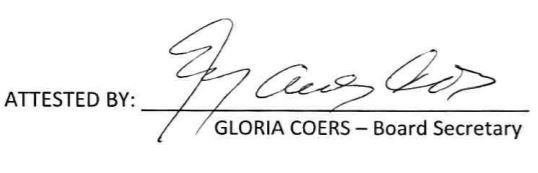 